Программирование 1-канального радиореле на 12В.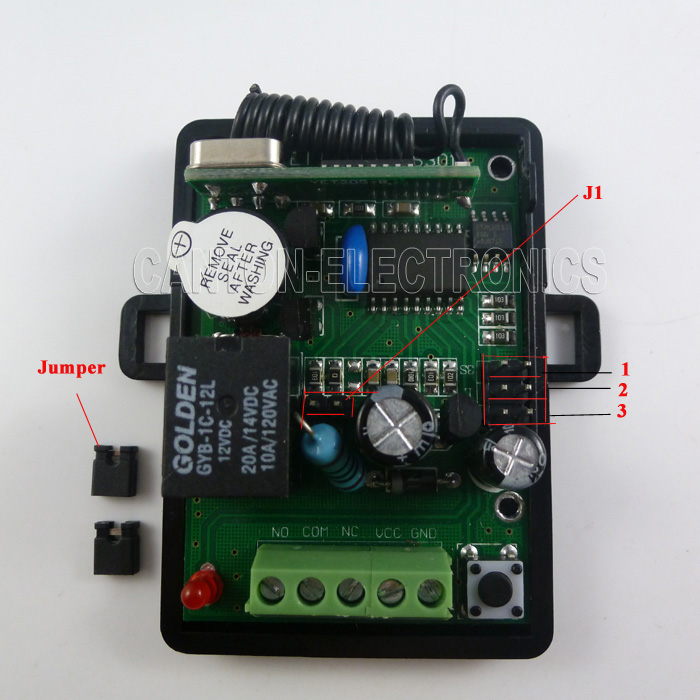 Сброс кода всех привязанных ранее ПДУ: Нажмите и удерживайте кнопку на плате пока светодиод           не потухнет, указав на то, что память радиореле стёрта.Режим без фиксации (КНОПКА):Снимите перемычку с контактов (1, 2, 3) см. фото.Обнулить память реле.Нажмите кнопку на реле 1 раз, затем нажмите нужную кнопку на пульте 1 раз. Светодиод  на реле трижды мигнёт и потухнет.      Теперь радиореле работает в режиме КНОПКА.Режим с фиксацией (ПЕРЕКЛЮЧАТЕЛЬ):Установите перемычку на контакты №2 Обнулите память реле.Нажмите кнопку на реле 1 раз, затем нажмите нужную кнопку на пульте 1 раз. Светодиод  на реле трижды мигнёт и потухнет.    Теперь радиореле работает в режиме ПЕРЕКЛЮЧАТЕЛЬ.Режим с фиксацией КОМБО:Установите перемычку на контакты №3Обнулите память реле.Нажмите кнопку на реле 1 раз, затем нажмите нужную кнопку на пульте 1 раз. Светодиод  на реле трижды мигнёт и потухнет.В режиме КОМБО кнопка А включает реле, кнопка В выключает реле. (Нормально-замкнуто).Или наоборот. (Нормально-разомкнуто). Также можно настроить кнопку А  и кнопку В на разные режимы: КНОПКА или ПЕРЕКЛЮЧАТЕЛЬ.Режим с фиксацией на 3 секунды (ПЕРЕКЛЮЧАТЕЛЬ):Установите перемычку на контакты №1 Обнулите память реле.Нажмите кнопку на реле 1 раз, затем нажмите нужную кнопку на пульте 1 раз. Светодиод  на реле трижды мигнёт и потухнет.    Теперь радиореле работает в режиме ПЕРЕКЛЮЧАТЕЛЬ с задержкой отключения 3 секунды.Характеристики:Напряжение питания DС 12ВЧастота: 433МГц, тип ПДУ с кодировкой 1527Привязка до 6 ПДУ с разными режимами работы.Выходы с реле: NO – нормально-открытый, NC – нормально-закрытый.Дальность ПДУ от 30 метров. Температурный режим -10+60°С.  Реле на 12В поддерживает нагрузку до 120В до 10А.Магазин «РадиоМир» г.Екатеринбург, ул.Малышева,92  тел: 355-44-51